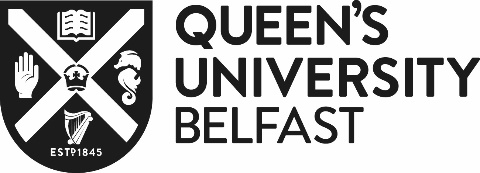 MARTIN MEMORIAL SCHOLARSHIP 2019Application Form__________________________________________________________________________Your application may not be considered if the information given in this form is incomplete or incorrect.  You should read the attached regulations for guidance before completing the form. Information should provide explicit detail about your financial and relevant personal circumstances and academic achievement (marks already obtained).This form should be completed and returned to aascholarships@qub.ac.uk or Academic Affairs, Level 6 Administration Building, Queen’s University Belfast, BT7 1NN by 4.00pm on Friday, 11 October 2019.Application forms must be typed or word-processed.SECTION 1: PERSONAL DETAILSSECTION 2: EDUCATION DETAILSDegree for which you are studying (Normally BEd/PGCE):	_________________________
St Mary’s University College     Stranmillis University CollegeQualifications for entry to your degree course:Date of first enrolment in the University/University College:   __________________Current year of study: 1st / 2nd / 3rd / 4th			If you are part-way through your course, please list the subjects taken in each year and the marks awarded:SECTION 3: FINANCIAL DETAILS:These Scholarships are awarded on the basis of the information contained in this form, and it is therefore in your own interests to provide the fullest and most detailed information possible about your financial circumstances.CircumstancesPlease indicate the type of term time accommodation most appropriate to you.Rented accommodation			☐Queen’s accommodation			☐Parents or Guardian			☐Home Owner (with mortgage)		☐Home Owner (with no mortgage)		☐       Other						     Please state nature of Other……………….Please provide the number of dependants:	Current Income	Please declare all Income that you receive by completing the below.  If not applicable, please mark as ‘N/A’. 	SLC Maintenance Loan					£  per annum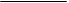 	SLC Maintenance Grant					£  per annum	SLC Special Support Grant					£  per annum	SLC Parent’s Learning Allowance				£  per annum	SLC Childcare Grant					£  per annum	SLC Adults Dependants Grant				£  per annum	Queen’s Institutional Bursary				£  per annum	Government benefits					£  per annum	Personal Take Home Employment Earnings			£  per annum	Partner Take Home Employment Earnings			£  per annum	DEL Postgraduate Stipend					£  per annum	Other Postgraduate Income				£  per annum	Other income  						£  per annum	Tuition FeesPlease state amount of Annual Tuition Fees			£ Please state who will pay Tuition Fees (e.g. self-funded, Student Loans Company etc.)ExpenditurePlease provide all expenditure incurred by you.Rent or mortgage payments			£  per monthRates							£  per monthCourse costs (other than tutition, books or printing)		£  per annum	Childcare							£  per month	Travel costs						£  per monthFood and other household essentials			£  per monthDebt repayments						£  per month Other costs						£  per annum SECTION 4: PERSONAL STATEMENTYour reasons for applying for this Scholarship. (Continue on a separate sheet, if necessary)Please state clearly the reasons why you are applying for the Scholarship.   Most students experience financial difficulty at some stage and many have to take up part-time employment to cope with the economic demands of student life.  You should emphasise what is special, or unique, about your financial and relevant personal circumstances, which make you a particularly deserving candidate for this scholarship.  Bear in mind that there are only a limited number of scholarships and that the Scholarships and Awards Group will use this information in determining which applicants are most deserving.  SECTION 5: REFEREESName and address of two referees are required.  One of these should be a member of academic staff who is able to comment on your academic progress to date.  The second reference must be written by someone in a professional capacity who is in a position to comment on your financial circumstances.Please note that references from relatives, friends or family members will not be accepted.  Declaration:I Confirm (Please tick as appropriate):      References are enclosed.             I have contacted my referees prior to the closing date.NB: It is your responsibility to contact your referees and to ensure that references arrive at aascholarships@qub.ac.uk or Academic Affairs no later than Friday, 11 October 2019.  References, supplied in sealed envelopes, may be submitted with your completed application form.   Referees will not be contacted on your behalf.On completion of my degree I intend teaching in a school in Northern Ireland.Signed: _________________________________________    Date: ___________________
Using Personal InformationThe personal data we collect in this form in respect of the Martin Memorial Scholarship will only be used in support of the legitimate interests and lawful purposes (or part thereof) outlined below.  The University’s general Student Privacy Notice can be found here:  https://www.qub.ac.uk/privacynotice/Students/.Assessing the application against the criteria for the Scholarship. This will involve the application being made available to members of the Scholarship and Awards Group through a secured SharePoint site. One electronic copy will be held on a secure network drive for six years after the awards process is complete, including finalisation of any payments. This is in line with the Academic Affairs Retention Schedule.    Maintaining the basic information provided on the form on the Scholarships Database.This database does not record any personal sensitive information and is held on a secure network drive for six years following the awards process, in line with the Academic Affairs Retention Schedule. Recording the names of successful recipients of the scholarship(s) in the University’s Scholarships and Awards Group Minutes. Inclusion of recipients’ names and photographs in respect of any scholarship presentation ceremony held and associated publicity. Notification to any regulatory authority deemed as lawful and correct.By submitting this application for consideration, you are giving us permission to perform these actions.Presentation of ScholarshipsSuccessful applicants will be expected to attend any presentation ceremony for scholarship recipients, unless exceptional circumstances present. This is likely to be held in September 2020.MARTIN MEMORIAL SCHOLARSHIPREGULATIONSThis Scholarship was founded in 1921 from the balance of the R. T. Martin Memorial Fund and a donation from Mrs Martin. It is intended to assist students pursuing a course of teacher training who intend teaching in grant-aided schools in Northern Ireland, to proceed to a Primary degree by part- or full-time study in the following University Colleges:Stranmillis University College
St Mary’s University CollegeCandidates must have the necessary qualifications for entrance to the University and give evidence of their intention to proceed to an appropriate degree and to become a teacher in a grant-aided school in Northern Ireland. The value of the scholarship is normally £400 per annum and may be increased if the candidate is not in receipt of an award from a public authority, if funds permit.  Awards are subject to funding availability.At least one Scholarship will be awarded on the recommendations of the Scholarships and Awards Group each year and the Group will take into account the academic merit and financial circumstances of each applicant in determining the recipient of the award. Recipients may reapply on an annual basis.Applications forms, complete with references, should be returned to the following address, no later than 4.00pm on Friday, 11 October 2019aascholarships@qub.ac.ukorAcademic AffairsLevel 6 Administration BuildingQueen’s University BelfastBT7 1NNQueries should be emailed to aascholarships@qub.ac.uk. Surname:     Forenames:Student No: QUB Email address:Tel No:       Mobile No:  Tel No:       Mobile No:  Date of Birth:Term-time Address:Permanent Residence Address:Same as above       Qualificatione.g. A-LevelSubject	e.g. Geography	Grade	Date obtainedFirst YearGrade	Second YearGradeThird YearGradeName:Name:Status:Status: